PARCOURS AMÉNAGÉS DE FORMATION INITIALELa mise en place de parcours aménagés de formation initiale constitue une des mesures essentielles de prévention du décrochage scolaire.Elle s'exerce le plus en amont possible de la déscolarisation pour les collégiens et les lycéens. Ce faisant, on donne à un jeune scolarisé la possibilité de respirer et de prendre du recul en sortant temporairement du milieu scolaire et/ou de l'établissement, tout en intégrant des activités encadrées, proposées par l'établissement ou par le jeune lui-même, et acceptées par l’autorité parentale (contrat).Les parcours aménagés de formation initiale ne s’opposent pas au collectif ni aux autres dispositifs éducatifs et pédagogiques. Ils s’y relient nécessairement et totalement. Statut du jeuneLe jeune conserve le statut scolaire et les droits qui lui sont associés durant la totalité du parcours. Il s'agit d'une parenthèse de plusieurs jours, semaines ou mois dans le parcours du jeune. Le moment venu, ce dernier doit pouvoir reprendre au collège ou au lycée le cours habituel d'une pleine scolarité. Public concernéCollégiens et lycéens volontaires, âgés de plus de 14 ans, et en particulier de 14 à 16 ans en fin de collège ou au début du lycée. Le parcours aménagé est bien adapté également en fin de lycée. Dans l’établissement scolaire, la situation de ces jeunes est évoquée en cellule de veille et de prévention (ou groupe prévention du décrochage scolaire).ModalitésSéquences d'observation en milieu professionnel : entreprises, associations, services publics.Parcours civique et citoyen.Aménagements horaires.Entretiens spécifiques.Tutorat. Organisation pÉdagogiqueDurée et organisation de la formation :L’organisation retenue fait l’objet d’un contrat entre l’établissement, le jeune et ses représentants légaux. Joindre un planning prévisionnel des actions de remédiation mises en place, notamment quand des périodes d’alternance en entreprise sont prévues.Lieux de formation :Modalités de suivi et d’évaluation du jeune :Personnes impliquées dans l’action :ENGAGEMENTS	Emploi du temps aménagé de l’élève	Autre :RAPPEL DE LA DÉMARCHE DE MISE EN ŒUVRE D’UN PARCOURS AMÉNAGÉÉlaboration, rédaction et signature du document sous la responsabilité du chef d’établissement ;Transmission du document au directeur académique des services Départementaux de l’Éducation Nationale  pour avis (timbre IEN-IO) et qui transmet au SAIO (si jeune de + de 16 ans) ;Un bilan terminal de l’action sera transmis à la DSDEN sous le timbre IEN-IO (lien fait avec le SAIO) au plus tard pour le 30 juin 2017.FICHE 10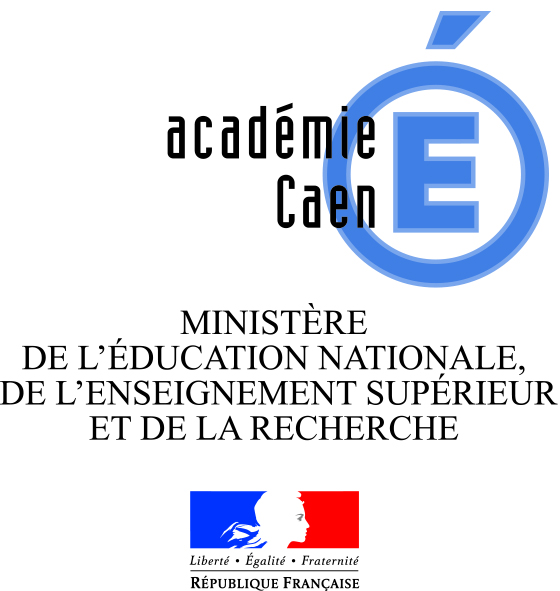 PARCOURS AMÉNAGÉDE FORMATION INITIALEannÉe SCOLAIRE 2017-2018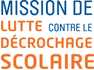 Document à transmettre à la DSDEN sous le timbre IEN-IO pour avis IA-DASENDocument à transmettre à la DSDEN sous le timbre IEN-IO pour avis IA-DASENDocument à transmettre à la DSDEN sous le timbre IEN-IO pour avis IA-DASENÉtablissement scolaireNom et Prénom de l’élève :Date de naissance :                                   Classe :Parcours du      /      / 20..      au       /      / 20..  Téléphone : Situation de l’élève avant l’entrée dans le parcoursPréciser si l’élève a déjà bénéficié d’un parcours. Si oui, avec quels effets.Objectif de l’action envisagéeExamens préparés à la fin de l’année en coursPréciser la série ou la spécialité du DNB, du CAP ou du BACNom PrénomNom PrénomFonctionLieu d’interventionType d’interventionAvis circonstancié du/de la psychologue de l’éducation nationaleAvis circonstancié du/de la psychologue de l’éducation nationaleAvis circonstancié du/de la psychologue de l’éducation nationaleAvis circonstancié du/de la psychologue de l’éducation nationaleAvis circonstancié du/de la psychologue de l’éducation nationalede l’élèveàleSignaturedes parents àleSignaturede l’établissementàleSignaturePièces jointes au projetMoyens dégagés par l’établissement Demande éventuelle de moyens complémentairesÉlèves de moins de 16 ans (DSDEN)Préciser la demande, svp :Pour les élèves de 16 ans et plus (rectorat-SAIO)Préciser la demande, svp :Avis pédagogique – Décision DASENAvis pédagogique – Décision DASENPédagogique :Moyens complémentaires alloués :L’inspecteur d’académieDirecteur académique des services de l’Éducation nationale du CalvadosMathias BOUVIERÀ                                                     , le                                          Avis du chef du SAIO et décision relative aux moyens demandés pour les jeunes de plus de 16 ans   À                                                               , le